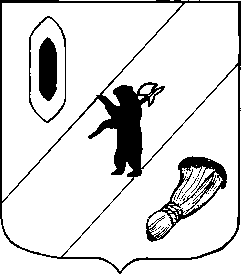 АДМИНИСТРАЦИЯ  ГАВРИЛОВ-ЯМСКОГОМУНИЦИПАЛЬНОГО  РАЙОНАПОСТАНОВЛЕНИЕ26.12.2016  № 1434О внесении изменений в постановление Администрации Гаврилов-Ямского муниципального района от 10.10.2014 №1438	В целях оптимизации расходов и эффективного использования бюджетных средств,  руководствуясь статьей 26 Устава Гаврилов-Ямского муниципального района,АДМИНИСТРАЦИЯ МУНИЦИПАЛЬНОГО РАЙОНА ПОСТАНОВЛЯЕТ:1. В наименовании муниципальной программы «Развитие культуры и туризма в Гаврилов-Ямском муниципальном районе» на 2014-2016 годы» слова «2014-2016» заменить словами «2014-2019».2. Приложение  к постановлению изложить в новой редакции (Приложение). 3. Признать постановления Администрации Гаврилов-Ямского муниципального района от 13.04.2015 №519 «О внесении изменений в муниципальную программу «Развитие культуры и туризма в Гаврилов-Ямском муниципальном районе» на 2014-2016 годы», от 14.05.2015 №801 «О внесении изменений в муниципальную программу «Развитие культуры и туризма в Гаврилов-Ямском муниципальном районе» на 2014-2016 годы», от 14.05.2015 №876 «О внесении изменений в муниципальную программу «Развитие культуры и туризма в Гаврилов-Ямском муниципальном районе» на 2014-2016 годы», от 14.12.2015 №1438 «О внесении изменений в муниципальную программу «Развитие культуры и туризма в Гаврилов-Ямском муниципальном районе» на 2014-2016 годы», от 11.04.2016 №401«О внесении изменений в муниципальную программу «Развитие культуры и туризма в Гаврилов-Ямском муниципальном районе» на 2014-2016 годы», от 06.06.2016 №614«О внесении изменений в муниципальную программу «Развитие культуры и туризма в Гаврилов-Ямском муниципальном районе» на 2014-2016 годы», от 05.09.2016 №961 «О внесении изменений в постановление Администрации Гаврилов-Ямского муниципального района от 10.10.2014 №1438»  утратившими силу.4. Контроль за исполнением настоящего постановления возложить на начальника Управления культуры, туризма, спорта и молодёжной политики Администрации Гаврилов-Ямского муниципального района Билялову Г.Н. 5. Постановление опубликовать в районной массовой газете «Гаврилов-Ямский вестник» и разместить на официальном сайте Администрации муниципального района в сети Интернет. 6. Постановление вступает в силу с момента официального опубликования.Глава Администрациимуниципального района                                                               В.И. СеребряковПриложение к постановлению Администрации муниципального района от 26.12.2016   № 1434ПАСПОРТ МУНИЦИПАЛЬНОЙ ПРОГРАММЫ                                    «Развитие культуры и туризма в Гаврилов-Ямском муниципальном районе»на 2014 - 2019 годыРаздел 1. Содержание проблемы и обоснование необходимости её решения программно-целевыми методами.Проблемы сохранения и развития народной культуры в современных условиях становятся все более актуальными в международном масштабе. ЮНЕСКО, авторитетная международная организации при ООН по вопросам образования, науки и культуры, выступила в поддержку традиционной народной культуры, направив в свои региональные отделения документ, названный «Рекомендация по сохранению фольклора». В нашей стране, как и в других странах мира, в последние годы все более активно разрабатываются и внедряются новые подходы к сохранению и развитию культуры. Один из них принятие Федеральной программы «Развитие и сохранение отечественной культуры и искусства», в которой народная художественная культура представлена как целостная система общечеловеческих ценностей, формирующих идентичность нации, единство Российского государства.Эффективным механизмом возрождения традиционной народной культуры является создание целевой программы. В этой программе предусмотрен комплекс организационно-педагогических, методических и административных мер по созданию коллекций народного искусства, поддержке самобытных видов народного творчества, их изучению, систематизации, сохранению, а также по подготовке специалистов в области традиционной народной культуры и широкому использованию учреждений культуры, образования, СМИ в целях трансляции в современный социум лучших региональных и российских традиций традиционной народной культуры.              Основной проблемой, решение которой необходимо осуществить, является недостаточная социально – экономическая эффективность использования имеющегося туристско – рекреационного потенциала Гаврилов – Ямского района вследствие ограниченных возможностей гостиничной, инженерной, коммуникационной и дорожно – транспортной инфраструктуры, а также недостаточная привлекательность и известность туристского продукта Гаврилов – Ямского района. Обеспечение туристской привлекательности района напрямую зависит от состояния общей инфраструктуры региона, что требует значительных затрат, комплексного подхода и межведомственной координации в управлении их развитием, выделения приоритетов в муниципальной поддержке реализации проектов развития. Решение этих задач невозможно без использования муниципального стимулирования, государственно – частного партнерства, и инвестиций. Сегодня район стоит перед серьезной задачей - необходимостью формирования современной индустрии туризма и отдыха на основе более интенсивного использования своего туристского потенциала.В целях формирования стратегии развития туризма в Гаврилов-Ямском районе был проведен SWOT-анализ, который показал необходимость учета при этом сильных и слабых сторон развития туризма в районе.К сильным сторонам развития туризма в районе относятся:- выгодное экономико-географическое положение;- наличие уникальных памятников истории и культуры;- развивающийся бренд, отражающий уникальность района – «Страна Ямщика»;- богатый природный потенциал района (создан проект «Предания и легенды»);- принадлежность к популярному туристскому маршруту "Золотое кольцо России";- богатые традиции гостеприимства, опыт приема и обслуживания туристов;- наличие благоприятных условий для развития различных видов туризма;- наличие установившегося календаря туристских событий.Среди слабых сторон развития туризма в районе можно отметить:- недостаточную известность района в России и за рубежом;- отсутствие нормативно-правовой базы, регулирующей развитие туризма на территории области, и ограниченные возможности государственного стимулирования развития индустрии туризма;- неоптимальное соотношение цены и качества туристских услуг;- отсутствие качественной гостиницы;- отсутствие развитой инфраструктуры около туристических объектов;- отсутствие указателей и карты города с туристическими объектами;- отсутствие стоянок и утвержденных карт – схем для туристического транспорта;- отсутствие сувенирных лавок;- отсутствие пункта информации для туристов;- недостаток событийных проектов, способных привлечь различные категории туристов;- недостаточное финансирование мероприятий по реставрации и содержанию объектов туристского показа, а также благоустройству территорий и мест отдыха туристов и жителей района;- недостаточно высокий уровень ориентации на потребности пользователей туристских услуг, отсутствие эффективной обратной связи с субъектами туристской отрасли и непосредственными потребителями.Для противостояния данным угрозам и нивелирования слабых сторон туристской индустрии Гаврилов-Ямского района необходимы не отдельные улучшения, а реализация комплексных и системных решений, направленных на формирование на территории района современной туристской индустрии.Существенное продвижение в этом направлении может быть достигнуто благодаря разработке концепции программы по туризму в районе, создание условий для привлечения иностранных инвестиций, и государственной поддержке в сферу туризма. Раздел 2. Цели, задачи, ожидаемые результаты от реализации Муниципальной программы.Цели Муниципальной программы:- повышение качества и доступности услуг в сфере культуры, расширение возможностей для духовного развития населения Гаврилов-Ямского муниципального района; - повышение уровня конкурентоспособности туристско-рекреационного комплекса Гаврилов-Ямского муниципального района.Задачи Муниципальной программы:1.Обеспечение деятельности муниципальных бюджетных учреждений сферы культура.2.Организация и проведение районных культурно-массовых мероприятий.3. Развитие и популяризация всех видов туризма (музейного, событийного, водного, спортивного, детского, молодёжного и др.).4. Продвижение, информационное сопровождение туристского продукта района.5. Организационно - образовательное сопровождение, обучение специалистов.6. Популяризация традиционной народной культуры (организацию работы КЛО, проведение творческих лабораторий, мастер-классов, семинаров, фестивалей, конкурсов, исследовательская деятельность).7.Основное мероприятие.Результаты реализации мероприятий муниципальной программы к 2016 году:- увеличение на 1,2 процента количества посещений муниципальных учреждений культуры;- увеличение на 16 процентов количества массовых мероприятий в сфере культуры, проведенных на территории района;- снижение доли зданий учреждений культуры, находящихся в аварийном состоянии и требующих капитального ремонта, от общего количества зданий до 19 процентов;- прирост количества туристов и экскурсантов, принимаемых в Гаврилов-Ямском муниципальном районе, по сравнению с 2013 годом на 52,1 процента.ПЕРЕЧЕНЬ ЦЕЛЕВЫХ ПОКАЗАТЕЛЕЙ   МУНИЦИПАЛЬНОЙ ПРОГРАММЫРаздел 3. Перечень Подпрограмм Муниципальной программыВ состав Муниципальной программы входят 3 подпрограммы:Подпрограмма № 1: Ведомственная целевая программа «Развитие сферы культуры Гаврилов-Ямского муниципального района»;Подпрограмма № 2: Муниципальная целевая программа «Поддержка въездного и внутреннего туризма в Гаврилов-Ямском муниципальном районе»;Подпрограмма № 3: Муниципальная целевая программа «Возрождение традиционной народной культуры»;Основное мероприятие: Субсидия на реализацию мероприятий по созданию условий для развития инфраструктуры досуга и отдыха на территории муниципальных образований Ярославской области.ОСНОВНЫЕ СВЕДЕНИЯ О ПОДПРОГРАММЕ   № 1                                     ВЦП «Развитие сферы культуры Гаврилов-Ямского муниципального района»ОСНОВНЫЕ СВЕДЕНИЯ О ПОДПРОГРАММЕ   № 2                                          МЦП «Поддержка въездного и внутреннего туризма в Гаврилов-Ямском муниципальном районе» ОСНОВНЫЕ СВЕДЕНИЯ О ПОДПРОГРАММЕ   № 3                                          МЦП «Возрождение традиционной народной культуры»Раздел 4. Ресурсное обеспечение Муниципальной программы.РЕСУРСНОЕ ОБЕСПЕЧЕНИЕ Муниципальной программы «Развитие культуры и туризма в Гаврилов-Ямском муниципальном районе» на 2014-2019 годы*Ожидаемое финансированиеРаздел 5. Система управления реализацией Муниципальной программы.Текущее управление реализацией Муниципальной программы осуществляет Управление культуры, туризма, спорта и молодёжной политики Администрации Гаврилов-Ямского муниципального района, который:- контролирует выполнение программных мероприятий, выявляет их отклонение от предусмотренных целей, устанавливает причины и принимают меры по устранению отклонений;- представляет в установленном порядке бюджетные заявки по Муниципальной программе, предлагаемым к финансированию за счёт средств бюджета муниципального района в очередном финансовом году и плановом периоде;- представляет в Управление финансов паспорт программы в качестве приложения к проекту решения Собрания представителей муниципального района о бюджете муниципального района на очередной финансовый год и плановый период;- готовит периодические отчёты о реализации Муниципальной программы;- осуществляет сбор и систематизацию статистической и аналитической информации о реализации программных мероприятий;- ежегодно осуществляет оценку достигнутых целей и эффективности реализации Муниципальной программы, размещает информацию на официальном сайте Администрации муниципального района в сети Интернет.Оценка реализации Муниципальной программы рассчитывается как средне арифметическое между результативностью муниципальных целевых программ (в соответствии с приложением №9 Порядка разработки, реализации и оценки эффективности муниципальных программ Гаврилов-Ямского муниципального района, утверждённого постановлением   Администрации Гаврилов-Ямского муниципального района от 26.05.2014 № 751 «Об утверждении порядка разработки, реализации и оценки эффективности муниципальных программ Гаврилов-Ямского муниципального района»)
 Раздел 6. Система мероприятий Муниципальной программы*Ожидаемое финансированиеСписок принятых сокращений:БМР - бюджет муниципального районаОБ - областной бюджетФБ – федеральный бюджетУКТС и МП - Управление культуры, туризма, спорта и молодёжной политики Администрации муниципального районаМБУ ЦНТ - муниципальное бюджетное учреждение «Центр народного творчества»Наименование   муниципальной программыРазвитие культуры и туризма в Гаврилов-Ямском муниципальном районеРазвитие культуры и туризма в Гаврилов-Ямском муниципальном районеОтветственный исполнитель  муниципальной программыУправление культуры, туризма, спорта и молодежной политики Администрации муниципального районаУправление культуры, туризма, спорта и молодежной политики Администрации муниципального районаКуратор муниципальной программыПервый заместитель Главы Администрации муниципального районаЗабаев Андрей АлександровичПервый заместитель Главы Администрации муниципального районаЗабаев Андрей АлександровичСроки реализации муниципальной программы2014-2019гг.2014-2019гг.Цель муниципальной программы- повышение качества и доступности услуг в сфере культуры, расширение возможностей для духовного развития населения Гаврилов-Ямского муниципального района;- повышение уровня конкурентоспособности туристско-рекреационного комплекса Гаврилов-Ямского муниципального района.- повышение качества и доступности услуг в сфере культуры, расширение возможностей для духовного развития населения Гаврилов-Ямского муниципального района;- повышение уровня конкурентоспособности туристско-рекреационного комплекса Гаврилов-Ямского муниципального района.Объемы и источники финансирования муниципальной программыОбщий объем финансирования –   193 915,6  тыс.руб.в т.ч. по годам:2014 – 29 069,62015 – 34 1972016 – 31 6282017 – 32 338*2018 – 33 043*2019 – 33 640*Общий объем финансирования –   193 915,6  тыс.руб.в т.ч. по годам:2014 – 29 069,62015 – 34 1972016 – 31 6282017 – 32 338*2018 – 33 043*2019 – 33 640*Перечень подпрограмм (целевых и ведомственных программ, основных мероприятий, входящих в состав муниципальной программы)Наименование подпрограммыОтветственный соисполнитель Перечень подпрограмм (целевых и ведомственных программ, основных мероприятий, входящих в состав муниципальной программы)ВЦП «Развитие сферы культуры Гаврилов-Ямского муниципального района»УКТС и МППеречень подпрограмм (целевых и ведомственных программ, основных мероприятий, входящих в состав муниципальной программы)МЦП «Поддержка въездного и внутреннего туризма в Гаврилов-Ямском муниципальном районе» УКТС и МППеречень подпрограмм (целевых и ведомственных программ, основных мероприятий, входящих в состав муниципальной программы)МЦП «Возрождение традиционной народной культуры» УКТС и МПОсновное мероприятие: Субсидия на реализацию мероприятий по созданию условий для развития инфраструктуры досуга и отдыха на территории муниципальных образований Ярославской областиУКТС и МПКонтактные лицаБилялова Г.Н. - начальник Управления культуры, туризма, спорта и молодёжной политики Администрации Гаврилов-Ямского муниципального района, тел. (48534) 2-97-42.Иродова А.С. – директор МБУ ЦНТ, тел.(48534)2-36-84Билялова Г.Н. - начальник Управления культуры, туризма, спорта и молодёжной политики Администрации Гаврилов-Ямского муниципального района, тел. (48534) 2-97-42.Иродова А.С. – директор МБУ ЦНТ, тел.(48534)2-36-84НаименованиеНаименованиеЕдиницаЗначения целевых показателейЗначения целевых показателейЗначения целевых показателейЗначения целевых показателейЗначения целевых показателейЗначения целевых показателейЗначения целевых показателейЗначения целевых показателейЗначения целевых показателейЗначения целевых показателейЗначения целевых показателейцелевого показателяцелевого показателяВесо-вой коэф-фици-ентизмерениябазо-вый2013гбазо-вый2013г2014год2014год2015год2015год2015год2016год2016год2016год2017*год2018*год2019*год112344556667778910Подпрограмма 1 ВЦП «Развитие сферы культуры Гаврилов-Ямского муниципального района»Подпрограмма 1 ВЦП «Развитие сферы культуры Гаврилов-Ямского муниципального района»Подпрограмма 1 ВЦП «Развитие сферы культуры Гаврилов-Ямского муниципального района»Подпрограмма 1 ВЦП «Развитие сферы культуры Гаврилов-Ямского муниципального района»Подпрограмма 1 ВЦП «Развитие сферы культуры Гаврилов-Ямского муниципального района»Подпрограмма 1 ВЦП «Развитие сферы культуры Гаврилов-Ямского муниципального района»Подпрограмма 1 ВЦП «Развитие сферы культуры Гаврилов-Ямского муниципального района»Подпрограмма 1 ВЦП «Развитие сферы культуры Гаврилов-Ямского муниципального района»Подпрограмма 1 ВЦП «Развитие сферы культуры Гаврилов-Ямского муниципального района»Подпрограмма 1 ВЦП «Развитие сферы культуры Гаврилов-Ямского муниципального района»Подпрограмма 1 ВЦП «Развитие сферы культуры Гаврилов-Ямского муниципального района»Подпрограмма 1 ВЦП «Развитие сферы культуры Гаврилов-Ямского муниципального района»Подпрограмма 1 ВЦП «Развитие сферы культуры Гаврилов-Ямского муниципального района»Подпрограмма 1 ВЦП «Развитие сферы культуры Гаврилов-Ямского муниципального района»Подпрограмма 1 ВЦП «Развитие сферы культуры Гаврилов-Ямского муниципального района»Подпрограмма 1 ВЦП «Развитие сферы культуры Гаврилов-Ямского муниципального района»Подпрограмма 1 ВЦП «Развитие сферы культуры Гаврилов-Ямского муниципального района»1. Количество  обучающихся в образовательных учреждениях сферы культуры 1. Количество  обучающихся в образовательных учреждениях сферы культуры 0,1человек3003003003003003003003003003003003003002. Количество посещений МБУК МЦРБ  2. Количество посещений МБУК МЦРБ  0,1человек (на 1000 чел. на - селения)3,33,33,33,33,33,33,33,33,33,33,33,33,33. Количество посещений отделов-музеев МБУК МЦРБ3. Количество посещений отделов-музеев МБУК МЦРБ0,1человек   3600   3600361036103620362036203630363036303640365036604. Количество работников культуры и искусства, повысивших квалификационную категорию4. Количество работников культуры и искусства, повысивших квалификационную категорию0,1человек464647474848485050505152535.Количество посещений мероприятий, проводимых учреждениями культуры района5.Количество посещений мероприятий, проводимых учреждениями культуры района0,2количество посещений100000100000110 000110 0001130001130001130001170001170001170001172001175001180006.Общее количество массовых мероприятий6.Общее количество массовых мероприятий0,2единиц28262826300030003010301030103020302030203025303030357.Участие творческих коллективов КДУ в конкурсах, фестивалях обл., фед. и международного уровня7.Участие творческих коллективов КДУ в конкурсах, фестивалях обл., фед. и международного уровня0,1человек272730303535353838384041428. Количество уч-й культуры и искусства, оснащенных компьютерной техникой.8. Количество уч-й культуры и искусства, оснащенных компьютерной техникой.0,1единиц6666666666666ИтогоИтого1,0х      х      ххххххххххПодпрограмма 2МЦП «Поддержка въездного и внутреннего туризма в Гаврилов-Ямском муниципальном районе» Подпрограмма 2МЦП «Поддержка въездного и внутреннего туризма в Гаврилов-Ямском муниципальном районе» Подпрограмма 2МЦП «Поддержка въездного и внутреннего туризма в Гаврилов-Ямском муниципальном районе» Подпрограмма 2МЦП «Поддержка въездного и внутреннего туризма в Гаврилов-Ямском муниципальном районе» Подпрограмма 2МЦП «Поддержка въездного и внутреннего туризма в Гаврилов-Ямском муниципальном районе» Подпрограмма 2МЦП «Поддержка въездного и внутреннего туризма в Гаврилов-Ямском муниципальном районе» Подпрограмма 2МЦП «Поддержка въездного и внутреннего туризма в Гаврилов-Ямском муниципальном районе» Подпрограмма 2МЦП «Поддержка въездного и внутреннего туризма в Гаврилов-Ямском муниципальном районе» Подпрограмма 2МЦП «Поддержка въездного и внутреннего туризма в Гаврилов-Ямском муниципальном районе» Подпрограмма 2МЦП «Поддержка въездного и внутреннего туризма в Гаврилов-Ямском муниципальном районе» Подпрограмма 2МЦП «Поддержка въездного и внутреннего туризма в Гаврилов-Ямском муниципальном районе» Подпрограмма 2МЦП «Поддержка въездного и внутреннего туризма в Гаврилов-Ямском муниципальном районе» Подпрограмма 2МЦП «Поддержка въездного и внутреннего туризма в Гаврилов-Ямском муниципальном районе» Подпрограмма 2МЦП «Поддержка въездного и внутреннего туризма в Гаврилов-Ямском муниципальном районе» Подпрограмма 2МЦП «Поддержка въездного и внутреннего туризма в Гаврилов-Ямском муниципальном районе» Подпрограмма 2МЦП «Поддержка въездного и внутреннего туризма в Гаврилов-Ямском муниципальном районе» Подпрограмма 2МЦП «Поддержка въездного и внутреннего туризма в Гаврилов-Ямском муниципальном районе» 1.Количество принимаемых районом туристов и экскурсантов0,250,25человек30 50031 00031 00031 00031 00035 00035 00035 00040 00040 00045 00046000470002. Количество туристских предприятий, действующих на территории района0.250.25единиц5555666777893.Число занятых в сфере туризма человек0,200,20человек192020202025252530303235404.Ежегодное количество выставок, других презентационных и имиджевых мероприятий, на которых представлена презентационная продукция района0,150,15единиц71010101011111112121314155.Ежегодное количество проводимых организационных мероприятий с целью развития въездного и внутреннего туризма0,100,10единиц888899910101112136.Количество туристско - методической помощи(при туристско информацион-ном центре)0,050,05единиц404040404545455050555560Итого1,01,0х       хххххххххххххПодпрограмма 3МЦП «Возрождение традиционной народной культуры» Подпрограмма 3МЦП «Возрождение традиционной народной культуры» Подпрограмма 3МЦП «Возрождение традиционной народной культуры» Подпрограмма 3МЦП «Возрождение традиционной народной культуры» Подпрограмма 3МЦП «Возрождение традиционной народной культуры» Подпрограмма 3МЦП «Возрождение традиционной народной культуры» Подпрограмма 3МЦП «Возрождение традиционной народной культуры» Подпрограмма 3МЦП «Возрождение традиционной народной культуры» Подпрограмма 3МЦП «Возрождение традиционной народной культуры» Подпрограмма 3МЦП «Возрождение традиционной народной культуры» Подпрограмма 3МЦП «Возрождение традиционной народной культуры» Подпрограмма 3МЦП «Возрождение традиционной народной культуры» Подпрограмма 3МЦП «Возрождение традиционной народной культуры» Подпрограмма 3МЦП «Возрождение традиционной народной культуры» Подпрограмма 3МЦП «Возрождение традиционной народной культуры» Подпрограмма 3МЦП «Возрождение традиционной народной культуры» Подпрограмма 3МЦП «Возрождение традиционной народной культуры» 1. Количество клубных любительских объединений, занимающихся традиционным народным творчеством0,20,2единиц388999101010111112132.Количество    граждан,    регулярно    участвующих    в   работе любительских объединений народного творчества0,20,2человек899101010101010111112133.Количество проведённых программных мероприятий0,20,2единиц142222232323252525262627284.Количество посещений программных мероприятий0,150,15человек24002500250025502550255026002600260026202620263026405.Количество собраний фольклорно-этнографических материалов0,150,15единиц34455555566786.Количество проведённых мастер - классов в области традиционной народной культуры0,10,1единиц78810101012121213131415Итого1,01,0х       хххххххххНаименование подпрограммыВЦП «Развитие сферы культуры Гаврилов-Ямского муниципального района» Ответственный исполнитель подпрограммы Управление культуры, туризма, спорта и молодежной политики Администрации муниципального районаСоисполнители  подпрограммыМуниципальное бюджетное учреждение «Центр народного творчества» Гаврилов-Ямского муниципального района;Муниципальное бюджетное учреждение культуры «Гаврилов-Ямская межпоселенческая центральная библиотека-музей»;Муниципальное бюджетное  учреждение дополнительного образования  Детская школа искусств.Цели подпрограммы - обеспечение доступности качественных культурных услуг за счет эффективного использования материально-технических, кадровых, финансовых и управленческих ресурсов.Задачи подпрограммы- обеспечение деятельности муниципальных бюджетных учреждений сферы культура;- организация и проведение районных культурно-массовых мероприятий.Основные целевые показатели (индикаторы) подпрограммы-количество обучающихся в образовательных учреждениях сферы культуры;- количество посещений МБУК МЦРБ;- количество посещений отделов-музеев МБУК МЦРБ;- количество работников культуры и искусства, повысивших квалификационную категорию;- количество посещений мероприятий, проводимых учреждениями культуры района;- общее количество массовых мероприятий;- участие творческих коллективов КДУ в конкурсах, фестивалях областного, федерального и международного уровня;- количество учреждений культуры и искусства, оснащенных компьютерной техникой.Сроки и  этапы реализации  подпрограммы2014г.,2015-2019гг.Объемы и источники финансирования  подпрограммыОбщий объем финансирования –  184 238,6 тыс. руб.в т.ч. по годам:2014 – 28 577,62015 – 32 6972016 – 30 2682017 – 31 019*2018 – 30 864*2019 – 30 813*Объемы и источники финансирования  подпрограммыиз них:бюджет муниципального района – 174 579,2  тыс. руб.в т.ч. по годам:2014 – 24 348,22015 – 31 0482016 – 27 4622017 – 30 694*2018 – 30 539*2019 – 30 488*Объемы и источники финансирования  подпрограммыобластной бюджет – 5 017,3 тыс. руб.в т.ч. по годам:2014 – 3 254,32015 – 1742016 – 1 5892017 – 0*2018 – 0*2019 – 0*Объемы и источники финансирования  подпрограммыфедеральный бюджет – 84,4 тыс. руб.в т.ч. по годам:2014 – 20,42015 – 442016 – 202017 – 0*2018 – 0*2019 – 0*Объемы и источники финансирования  подпрограммыВнебюджетные источники – 4 557,7 тыс. руб.в т.ч. по годам:2014 – 954,72015 – 14312016 – 11972017 – 325*2018 – 325*2019 – 325*Контактные лицаВеселова Ольга Вячеславовна,нач.отд.учета и отчетности-главн.бухг.Управления КТС и МП 2-34-40(ФИО, должность, телефон)Наименование  подпрограммыМЦП «Поддержка въездного и внутреннего туризма в Гаврилов-Ямском муниципальном районе» Ответственный исполнитель подпрограммы Управление культуры, туризма, спорта и молодежной политики Администрации муниципального районаСоисполнители  подпрограммыМуниципальное бюджетное учреждение «Центр народного творчества» Гаврилов-Ямского муниципального районаЦели подпрограммы – формирование на территории Гаврилов - Ямского района современной туристской индустрии, позволяющей увеличить вклад туризма в социально-экономическое развитие района. Задачи подпрограммы- развитие и популяризация всех видов туризма (музейного, событийного, водного, спортивного, детского, молодёжного и др.),- продвижение, информационное сопровождение туристского продукта района.Основные целевые показатели (индикаторы) подпрограммы- количество принимаемых районом туристов и экскурсантов;- количество туристских предприятий, действующих на территории района,;- число занятых в сфере туризма человек;- ежегодное количество выставок, других презентационных и имиджевых мероприятий, на которых представлена презентационная продукция;- ежегодное количество проводимых организационных мероприятий с целью развития въездного и внутреннего туризма;- количество туристско - методической помощи(при туристско – информационном центре).Сроки и  этапы реализации  подпрограммы2014 г.,2015 – 2019 гг.Объемы и источники финансирования  подпрограммыОбщий объем финансирования – 8 419,2 тыс. руб.в т.ч. по годам:2014 – 3242015 – 1 420,22016 – 12802017 – 1 045*2018 – 1870*2019 – 2480*Объемы и источники финансирования  подпрограммыиз них:бюджет муниципального района – 6 945,1 тыс. руб.в т.ч. по годам:2014 – 2942015 – 446,12016 – 8102017 – 1 045*2018 – 1870*2019 – 2480*Объемы и источники финансирования  подпрограммыобластной бюджет – 919,1 тыс. руб.в т.ч. по годам:2014 – 02015 – 474,12016 – 4452017 – 0*2018 – 0*2019 – 0*Объемы и источники финансирования  подпрограммыфедеральный бюджет – 0 тыс. руб.в т.ч. по годам:2014 – 02015 – 02016 – 02017 – 0*2018 – 0*2019 – 0*Объемы и источники финансирования  подпрограммывнебюджетные источники – 55 тыс. руб.в т.ч. по годам:2014 – 302015 – 02016 – 252017 – 0*2018 – 0*2019 – 0*прочие источники – 500 тыс. руб.в т.ч. по годам:2014 – 02015 – 5002016 – 02017 – 0*2018 – 0*2019 – 0*Контактные лицаВеселова Ольга Вячеславовна,нач.отд.учета и отчетности-главн.бухг.Управления КТС и МП 2-34-40(ФИО, должность, телефон)Наименование  подпрограммыМЦП «Возрождение традиционной народной культуры»Ответственный исполнитель подпрограммы Управление культуры, туризма, спорта и молодежной политики Администрации муниципального районаСоисполнители  подпрограммыМуниципальное бюджетное учреждение «Центр народного творчества» Гаврилов-Ямского муниципального районаЦели подпрограммы- сохранение и восстановление традиционной народной культуры, как основной составляющей при формировании единого культурного пространства Гаврилов-Ямского муниципального районаЗадачи подпрограммы- популяризация традиционной народной культуры (организацию работы КЛО, проведение творческих лабораторий, мастер-классов, семинаров, фестивалей, конкурсов, исследовательская деятельность),- организационно - образовательное сопровождение, обучение специалистов.Основные целевые показатели (индикаторы) подпрограммы- количество клубных любительских объединений, занимающихся традиционным народным творчеством;- количество   граждан, регулярно    участвующих    в   работе любительских объединений народного творчества;- количество проведённых программных мероприятий;- количество посещений программных мероприятий;- количество собраний фольклорно-этнографических материалов;- количество проведённых мастер - классов в области традиционной народной культуры.Сроки и  этапы реализации  подпрограммы2014 г.,2015 – 2019гг.Объемы и источники финансирования  подпрограммыОбщий объем финансирования – 1159,7 тыс. руб.в т.ч. по годам:2014 – 702015 – 79,72016 – 802017 – 274*2018 – 309*2019 – 347*Объемы и источники финансирования  подпрограммыиз них:бюджет муниципального района – 1159,7 тыс. руб.в т.ч. по годам:2014 – 702015 – 79,72016 – 802017 – 274*2018 – 309*2019 – 347*Объемы и источники финансирования  подпрограммыобластной бюджет – 0 тыс. руб.в т.ч. по годам:2014 – 02015 – 02016 – 02017 – 0*2018 – 0*2019 – 0*Объемы и источники финансирования  подпрограммыфедеральный бюджет – 0 тыс. руб.в т.ч. по годам:2014 – 02015 – 02016 – 02017 – 0*2018 – 0*2019 – 0*Объемы и источники финансирования  подпрограммыВнебюджетные источники – 0 тыс. руб.в т.ч. по годам:2014 – 02015 – 02016 – 02017 – 0*2018 – 0*2019 – 0*Контактные лицаВеселова Ольга Вячеславовна,нач.отд.учета и отчетности-главн.бухг.Управления КТС и МП 2-34-40№№ п/пИсточники финансированияВсегоОценка расходов (тыс.руб.)   в т.ч. по годам:Оценка расходов (тыс.руб.)   в т.ч. по годам:Оценка расходов (тыс.руб.)   в т.ч. по годам:Оценка расходов (тыс.руб.)   в т.ч. по годам:Оценка расходов (тыс.руб.)   в т.ч. по годам:Оценка расходов (тыс.руб.)   в т.ч. по годам:№№ п/пИсточники финансированияВсего2014201520162017*2018*2019*1234567891Подпрограмма 1ВЦП «Развитие сферы культуры Гаврилов-Ямского муниципального района»184 238,628 577,632 69730 26831 01930 86430 8131 бюджет муниципального района174 579,2024 348,231 04827 46230 69430 53930 4881Справочно:1областной бюджет5 017,33 254,31741 5891федеральный бюджет84,420,444201внебюджетные средства4 557,7954,71 4311 1973253253252Подпрограмма 2МЦП «Поддержка въездного и внутреннего туризма в Гаврилов-Ямском муниципальном районе»8 419,20324,01 420,21 2801 045 1 8702 4802бюджет муниципального района6 945,10294446,18101 0451 8702 4802Справочно:2областной бюджет919,10474,14452федеральный бюджет2внебюджетные средства5530252прочие источники5005003Подпрограмма 3МЦП «Возрождение традиционной народной культуры»1 159,77079,7802743093473бюджет муниципального района1159,77079,7802743093473Справочно:3областной бюджет3федеральный бюджет3внебюджетные средства4Основное мероприятиеСубсидия на реализацию мероприятий по созданию условий для развития инфраструктуры досуга и отдыха на территории муниципальных образований Ярославской области9898Справочно:областной бюджет9898Итого по муниципальной программе193 915,629 069,634 19731 62832 33833 04333 640бюджет муниципального района182 684,224 712,231 57428 35232 01332 71833 315Справочно:областной бюджет6 034,33 352,36482 034федеральный бюджет84,420,44420внебюджетные средства4612,7984,71 4311222325325325прочие источники500500№№п/пПрограммные мероприятия, обеспечивающие выполнение задачиИсполнители, участники (главные распорядители)Исполнители, участники (главные распорядители)Исполнители, участники (главные распорядители)Источник финанси- рованияОбъёмы финансирования, тыс.руб.Объёмы финансирования, тыс.руб.Объёмы финансирования, тыс.руб.Объёмы финансирования, тыс.руб.Объёмы финансирования, тыс.руб.Объёмы финансирования, тыс.руб.Объёмы финансирования, тыс.руб.Объёмы финансирования, тыс.руб.Объёмы финансирования, тыс.руб.Объёмы финансирования, тыс.руб.Объёмы финансирования, тыс.руб.Объёмы финансирования, тыс.руб.Объёмы финансирования, тыс.руб.Объёмы финансирования, тыс.руб.Ожидаемый результат, срок исполнения мероприятия№№п/пПрограммные мероприятия, обеспечивающие выполнение задачиИсполнители, участники (главные распорядители)Исполнители, участники (главные распорядители)Исполнители, участники (главные распорядители)Источник финанси- рованиявсеговсегов т.ч. по годам реализациив т.ч. по годам реализациив т.ч. по годам реализациив т.ч. по годам реализациив т.ч. по годам реализациив т.ч. по годам реализациив т.ч. по годам реализациив т.ч. по годам реализациив т.ч. по годам реализациив т.ч. по годам реализациив т.ч. по годам реализациив т.ч. по годам реализацииОжидаемый результат, срок исполнения мероприятия№№п/пПрограммные мероприятия, обеспечивающие выполнение задачиИсполнители, участники (главные распорядители)Исполнители, участники (главные распорядители)Исполнители, участники (главные распорядители)Источник финанси- рованиявсеговсего2014 г.2014 г.2015 г.2015 г.2016 г.(на 18.11.16)2016 г.(на 18.11.16)2016 г.(на 18.11.16)2017г.*2017г.*2017г.*2018г.*2019г.*Ожидаемый результат, срок исполнения мероприятия1233345566778889991011121.Задача 1. Обеспечение деятельности муниципальных бюджетных учреждений сферы культура.Задача 1. Обеспечение деятельности муниципальных бюджетных учреждений сферы культура.Задача 1. Обеспечение деятельности муниципальных бюджетных учреждений сферы культура.Задача 1. Обеспечение деятельности муниципальных бюджетных учреждений сферы культура.Задача 1. Обеспечение деятельности муниципальных бюджетных учреждений сферы культура.Задача 1. Обеспечение деятельности муниципальных бюджетных учреждений сферы культура.Задача 1. Обеспечение деятельности муниципальных бюджетных учреждений сферы культура.Задача 1. Обеспечение деятельности муниципальных бюджетных учреждений сферы культура.Задача 1. Обеспечение деятельности муниципальных бюджетных учреждений сферы культура.Задача 1. Обеспечение деятельности муниципальных бюджетных учреждений сферы культура.Задача 1. Обеспечение деятельности муниципальных бюджетных учреждений сферы культура.Задача 1. Обеспечение деятельности муниципальных бюджетных учреждений сферы культура.Задача 1. Обеспечение деятельности муниципальных бюджетных учреждений сферы культура.Задача 1. Обеспечение деятельности муниципальных бюджетных учреждений сферы культура.Задача 1. Обеспечение деятельности муниципальных бюджетных учреждений сферы культура.Задача 1. Обеспечение деятельности муниципальных бюджетных учреждений сферы культура.Задача 1. Обеспечение деятельности муниципальных бюджетных учреждений сферы культура.Задача 1. Обеспечение деятельности муниципальных бюджетных учреждений сферы культура.Задача 1. Обеспечение деятельности муниципальных бюджетных учреждений сферы культура.Задача 1. Обеспечение деятельности муниципальных бюджетных учреждений сферы культура.в том числе:1.1.МБУ ДО ДШИУКТС и МПУКТС и МПУКТС и МПБМРОБвнебюджет675672624,83114,4675672624,83114,48 253,01 214,8860,48 253,01 214,8860,410 070-1 12710 070-1 12711 6701 41087211 6701 41087211 6701 41087212 548-8512 548-8512 548-8512498-8512528-851.2.МБУ «Гаврилов-Ямская МЦРБ»УКТС и МПУКТС и МПУКТС и МПБМРОБвнебюджетФБ79509,91855,2214,384,479509,91855,2214,384,411 029,91 502,224,320,411 029,91 502,224,320,413 370174204413 370174204412 441179502012 441179502012 441179502014 384-40-14 384-40-14 384-40-14217-40-14068-40-1.3.МБУ ЦНТУКТС и МПУКТС и МПУКТС и МПБМРОБвнебюджет20000,3333,3116920000,3333,311692 503,3333,360,02 503,3333,360,03 263-2343 263-2343 225-2753 225-2753 225-2753 632-2003 632-2003 632-2003672-2003705-2001.4МУ МЦУКТС и МПУКТС и МПУКТС и МПБМРОБвнебюджет6648204-6648204-2 448,0204,0-2 448,0204,0-4 200--4 200--------------------------Итого по задаче 1Итого по задаче 1Итого по задаче 1Итого по задаче 1ВСЕГО:БМРОБвнебюджетФБ183324,6173725,25017,34497,784,4183324,6173725,25017,34497,784,428 453,624 234,23254,3944,720,428 453,624 234,23254,3944,720,432 50230 90317413814432 50230 90317413814430 14227 3361 58911972030 14227 3361 58911972030 14227 3361 58911972030 88930 564-325-30 88930 564-325-30 88930 564-325-3071230387-325-3062630301-325-2.Задача 2. Организация и проведение районных культурно-массовых мероприятий.Задача 2. Организация и проведение районных культурно-массовых мероприятий.Задача 2. Организация и проведение районных культурно-массовых мероприятий.Задача 2. Организация и проведение районных культурно-массовых мероприятий.Задача 2. Организация и проведение районных культурно-массовых мероприятий.Задача 2. Организация и проведение районных культурно-массовых мероприятий.Задача 2. Организация и проведение районных культурно-массовых мероприятий.Задача 2. Организация и проведение районных культурно-массовых мероприятий.Задача 2. Организация и проведение районных культурно-массовых мероприятий.Задача 2. Организация и проведение районных культурно-массовых мероприятий.Задача 2. Организация и проведение районных культурно-массовых мероприятий.Задача 2. Организация и проведение районных культурно-массовых мероприятий.Задача 2. Организация и проведение районных культурно-массовых мероприятий.Задача 2. Организация и проведение районных культурно-массовых мероприятий.Задача 2. Организация и проведение районных культурно-массовых мероприятий.Задача 2. Организация и проведение районных культурно-массовых мероприятий.Задача 2. Организация и проведение районных культурно-массовых мероприятий.Задача 2. Организация и проведение районных культурно-массовых мероприятий.Задача 2. Организация и проведение районных культурно-массовых мероприятий.Задача 2. Организация и проведение районных культурно-массовых мероприятий.2.1.Культурно-массовые мероприятияУКТС и МП, МБУ ЦНТУКТС и МП, МБУ ЦНТУКТС и МП, МБУ ЦНТБМРОБвнебюджет854-60854-60854-60114-10114-10145-50145-50126--130--130--130--130--152--187--Итого по задаче 2.Итого по задаче 2.Итого по задаче 2.Итого по задаче 2.ВСЕГО:БМРОБВнебюджет914515-60914515-60914515-60124114-10124114-10195145-50195145-50126126--130130--130130--130130--130130--152--187---3.Задача 3. Развитие и популяризация всех видов туризма (музейного, событийного, водного, спортивного, детского, молодёжного и др.) Подпрограммы МЦП «Поддержка въездного и внутреннего туризма в Гаврилов-Ямском муниципальном районе»Задача 3. Развитие и популяризация всех видов туризма (музейного, событийного, водного, спортивного, детского, молодёжного и др.) Подпрограммы МЦП «Поддержка въездного и внутреннего туризма в Гаврилов-Ямском муниципальном районе»Задача 3. Развитие и популяризация всех видов туризма (музейного, событийного, водного, спортивного, детского, молодёжного и др.) Подпрограммы МЦП «Поддержка въездного и внутреннего туризма в Гаврилов-Ямском муниципальном районе»Задача 3. Развитие и популяризация всех видов туризма (музейного, событийного, водного, спортивного, детского, молодёжного и др.) Подпрограммы МЦП «Поддержка въездного и внутреннего туризма в Гаврилов-Ямском муниципальном районе»Задача 3. Развитие и популяризация всех видов туризма (музейного, событийного, водного, спортивного, детского, молодёжного и др.) Подпрограммы МЦП «Поддержка въездного и внутреннего туризма в Гаврилов-Ямском муниципальном районе»Задача 3. Развитие и популяризация всех видов туризма (музейного, событийного, водного, спортивного, детского, молодёжного и др.) Подпрограммы МЦП «Поддержка въездного и внутреннего туризма в Гаврилов-Ямском муниципальном районе»Задача 3. Развитие и популяризация всех видов туризма (музейного, событийного, водного, спортивного, детского, молодёжного и др.) Подпрограммы МЦП «Поддержка въездного и внутреннего туризма в Гаврилов-Ямском муниципальном районе»Задача 3. Развитие и популяризация всех видов туризма (музейного, событийного, водного, спортивного, детского, молодёжного и др.) Подпрограммы МЦП «Поддержка въездного и внутреннего туризма в Гаврилов-Ямском муниципальном районе»Задача 3. Развитие и популяризация всех видов туризма (музейного, событийного, водного, спортивного, детского, молодёжного и др.) Подпрограммы МЦП «Поддержка въездного и внутреннего туризма в Гаврилов-Ямском муниципальном районе»Задача 3. Развитие и популяризация всех видов туризма (музейного, событийного, водного, спортивного, детского, молодёжного и др.) Подпрограммы МЦП «Поддержка въездного и внутреннего туризма в Гаврилов-Ямском муниципальном районе»Задача 3. Развитие и популяризация всех видов туризма (музейного, событийного, водного, спортивного, детского, молодёжного и др.) Подпрограммы МЦП «Поддержка въездного и внутреннего туризма в Гаврилов-Ямском муниципальном районе»Задача 3. Развитие и популяризация всех видов туризма (музейного, событийного, водного, спортивного, детского, молодёжного и др.) Подпрограммы МЦП «Поддержка въездного и внутреннего туризма в Гаврилов-Ямском муниципальном районе»Задача 3. Развитие и популяризация всех видов туризма (музейного, событийного, водного, спортивного, детского, молодёжного и др.) Подпрограммы МЦП «Поддержка въездного и внутреннего туризма в Гаврилов-Ямском муниципальном районе»Задача 3. Развитие и популяризация всех видов туризма (музейного, событийного, водного, спортивного, детского, молодёжного и др.) Подпрограммы МЦП «Поддержка въездного и внутреннего туризма в Гаврилов-Ямском муниципальном районе»Задача 3. Развитие и популяризация всех видов туризма (музейного, событийного, водного, спортивного, детского, молодёжного и др.) Подпрограммы МЦП «Поддержка въездного и внутреннего туризма в Гаврилов-Ямском муниципальном районе»Задача 3. Развитие и популяризация всех видов туризма (музейного, событийного, водного, спортивного, детского, молодёжного и др.) Подпрограммы МЦП «Поддержка въездного и внутреннего туризма в Гаврилов-Ямском муниципальном районе»Задача 3. Развитие и популяризация всех видов туризма (музейного, событийного, водного, спортивного, детского, молодёжного и др.) Подпрограммы МЦП «Поддержка въездного и внутреннего туризма в Гаврилов-Ямском муниципальном районе»Задача 3. Развитие и популяризация всех видов туризма (музейного, событийного, водного, спортивного, детского, молодёжного и др.) Подпрограммы МЦП «Поддержка въездного и внутреннего туризма в Гаврилов-Ямском муниципальном районе»Задача 3. Развитие и популяризация всех видов туризма (музейного, событийного, водного, спортивного, детского, молодёжного и др.) Подпрограммы МЦП «Поддержка въездного и внутреннего туризма в Гаврилов-Ямском муниципальном районе»Задача 3. Развитие и популяризация всех видов туризма (музейного, событийного, водного, спортивного, детского, молодёжного и др.) Подпрограммы МЦП «Поддержка въездного и внутреннего туризма в Гаврилов-Ямском муниципальном районе»3.1.Организация и проведение межмуниц. соревнований по кроссу на снегоходах на «Снежинке Лахости»УКТС и МПУКТС и МПУКТС и МПБМРвнебюджет140201402014020----202030-30-30-4040503.2.Организация и проведение туристического праздника «Фестиваль Ямщицкой песни»УКТС и МПУКТС и МПУКТС и МПБМРОБвнебюджетпрочие ист.3003,3300355003003,3300355003003,33003550037-30-37-30-126,3300500126,3300500440-5-700---700---700---8008009003.3.Организация и проведение районного праздника «Первая Виктория»УКТС и МПУКТС и МПУКТС и МПБМР20020020010101010303030305050703.4.Организация и проведение областного конкурса народных промыслов «Сувенир Страны Ямщика»УКТС и МПУКТС и МПУКТС и МПБМР303030--101020---3.5.Организация и проведение районного праздника «Великосельская ярмарка»УКТС и МПУКТС и МПУКТС и МПБМР370370370----307070701001001703.6.Предоставление грантов для поддержки проектов в области внутр. и въездного туризма в Гаврилов-Ямском МРУКТС и МПУКТС и МПУКТС и МПБМР100100100--100100-------3.7.Организация и проведение туристических мероприятий для детей – сирот, детей, оставшихся без попечения родителей, и детей находящихся в трудной жизненной ситуацииУКТС и МП,МБУ ЦНТУКТС и МП,МБУ ЦНТУКТС и МП,МБУ ЦНТБМР12212212222221010-2020203030403.8Организация и проведение туристического праздника «День Ямщицкого КАРТУЗА»УКТС и МП,МБУ ЦНТУКТС и МП,МБУ ЦНТУКТС и МП,МБУ ЦНТБМР870870870----20505050300300500Итого по задаче 3.Итого по задаче 3.Итого по задаче 3.Итого по задаче 3.ВСЕГО:БМРОБвнебюджет проч. ист.5690,34835,3300555005690,34835,3300555005690,34835,3300555009969-30-9969-30-1056,3256,3300-5001056,3256,3300-500585560-25-900900---900900---900900---1320132013201320173017304.Задача 4. Продвижение, информационное сопровождение туристского продукта района.Задача 4. Продвижение, информационное сопровождение туристского продукта района.Задача 4. Продвижение, информационное сопровождение туристского продукта района.Задача 4. Продвижение, информационное сопровождение туристского продукта района.Задача 4. Продвижение, информационное сопровождение туристского продукта района.Задача 4. Продвижение, информационное сопровождение туристского продукта района.Задача 4. Продвижение, информационное сопровождение туристского продукта района.Задача 4. Продвижение, информационное сопровождение туристского продукта района.Задача 4. Продвижение, информационное сопровождение туристского продукта района.Задача 4. Продвижение, информационное сопровождение туристского продукта района.Задача 4. Продвижение, информационное сопровождение туристского продукта района.Задача 4. Продвижение, информационное сопровождение туристского продукта района.Задача 4. Продвижение, информационное сопровождение туристского продукта района.Задача 4. Продвижение, информационное сопровождение туристского продукта района.Задача 4. Продвижение, информационное сопровождение туристского продукта района.Задача 4. Продвижение, информационное сопровождение туристского продукта района.Задача 4. Продвижение, информационное сопровождение туристского продукта района.Задача 4. Продвижение, информационное сопровождение туристского продукта района.Задача 4. Продвижение, информационное сопровождение туристского продукта района.Задача 4. Продвижение, информационное сопровождение туристского продукта района.4.1.Создание комплекта рекламно-информационных материалов (изготовление обновлённого туристского путеводителя, новой карты – схемы туристских возможностей района, рекламных буклетов)Создание комплекта рекламно-информационных материалов (изготовление обновлённого туристского путеводителя, новой карты – схемы туристских возможностей района, рекламных буклетов)УКТС и МП,МБУ ЦНТУКТС и МП,МБУ ЦНТБМР39539539520206565100101010101001004.2.Установка и изготовление наружных средств навигацииУстановка и изготовление наружных средств навигацииУКТС и МП,МБУ ЦНТУКТС и МП,МБУ ЦНТБМРОБ652619,1652619,1652619,1262694174,194174,142445909090901502504.3.Участие в областных и региональных выставках, праздниках, турах, семинарахУчастие в областных и региональных выставках, праздниках, турах, семинарахУКТС и МП,МБУ ЦНТУКТС и МП,МБУ ЦНТБМР5125125128989151583252525251002004.4.Поддержка и развитие туристско – информационного центраПоддержка и развитие туристско – информационного центраУКТС и МП,МБУ ЦНТУКТС и МП,МБУ ЦНТБМР460,8460,8460,8--15,815,825202020202002004.5Разработка программы проведения туристического потенциала Гаврилов-Ямского МРРазработка программы проведения туристического потенциала Гаврилов-Ямского МРУКТС и МП,МБУ ЦНТУКТС и МП,МБУ ЦНТБМР9090909090----Итого по задаче 4.Итого по задаче 4.Итого по задаче 4.Итого по задаче 4.ВСЕГО:БМРОБ2728,92109,8619,12728,92109,8619,12728,92109,8619,1225225-225225-363,9189,8174,1363,9189,8174,1695250445145145-145145-145145-145145-550550-750750-5.Задача 5. Организационно - образовательное сопровождение, обучение специалистов Подпрограммы МЦП «Возрождение традиционной народной культуры».Задача 5. Организационно - образовательное сопровождение, обучение специалистов Подпрограммы МЦП «Возрождение традиционной народной культуры».Задача 5. Организационно - образовательное сопровождение, обучение специалистов Подпрограммы МЦП «Возрождение традиционной народной культуры».Задача 5. Организационно - образовательное сопровождение, обучение специалистов Подпрограммы МЦП «Возрождение традиционной народной культуры».Задача 5. Организационно - образовательное сопровождение, обучение специалистов Подпрограммы МЦП «Возрождение традиционной народной культуры».Задача 5. Организационно - образовательное сопровождение, обучение специалистов Подпрограммы МЦП «Возрождение традиционной народной культуры».Задача 5. Организационно - образовательное сопровождение, обучение специалистов Подпрограммы МЦП «Возрождение традиционной народной культуры».Задача 5. Организационно - образовательное сопровождение, обучение специалистов Подпрограммы МЦП «Возрождение традиционной народной культуры».Задача 5. Организационно - образовательное сопровождение, обучение специалистов Подпрограммы МЦП «Возрождение традиционной народной культуры».Задача 5. Организационно - образовательное сопровождение, обучение специалистов Подпрограммы МЦП «Возрождение традиционной народной культуры».Задача 5. Организационно - образовательное сопровождение, обучение специалистов Подпрограммы МЦП «Возрождение традиционной народной культуры».Задача 5. Организационно - образовательное сопровождение, обучение специалистов Подпрограммы МЦП «Возрождение традиционной народной культуры».Задача 5. Организационно - образовательное сопровождение, обучение специалистов Подпрограммы МЦП «Возрождение традиционной народной культуры».Задача 5. Организационно - образовательное сопровождение, обучение специалистов Подпрограммы МЦП «Возрождение традиционной народной культуры».Задача 5. Организационно - образовательное сопровождение, обучение специалистов Подпрограммы МЦП «Возрождение традиционной народной культуры».Задача 5. Организационно - образовательное сопровождение, обучение специалистов Подпрограммы МЦП «Возрождение традиционной народной культуры».Задача 5. Организационно - образовательное сопровождение, обучение специалистов Подпрограммы МЦП «Возрождение традиционной народной культуры».Задача 5. Организационно - образовательное сопровождение, обучение специалистов Подпрограммы МЦП «Возрождение традиционной народной культуры».Задача 5. Организационно - образовательное сопровождение, обучение специалистов Подпрограммы МЦП «Возрождение традиционной народной культуры».Задача 5. Организационно - образовательное сопровождение, обучение специалистов Подпрограммы МЦП «Возрождение традиционной народной культуры».5.1.Полевые и стационарные исследования системы региональных культурных традиций,организация и проведение фольклорно-этнографических экспедиций.Полевые и стационарные исследования системы региональных культурных традиций,организация и проведение фольклорно-этнографических экспедиций.Полевые и стационарные исследования системы региональных культурных традиций,организация и проведение фольклорно-этнографических экспедиций.УКТС и МП, МБУ ЦНТБМРБМР98981,51,52,52,542525303030355.2.Комплектование фондовМБУ ЦНТ сценариями,видеотеками,фонотеками,специальнымипериодическимиизданиями попопуляризациитрадиционной народнойкультуры и другимипрофильнымиметодическимиматериаламиКомплектование фондовМБУ ЦНТ сценариями,видеотеками,фонотеками,специальнымипериодическимиизданиями попопуляризациитрадиционной народнойкультуры и другимипрофильнымиметодическимиматериаламиКомплектование фондовМБУ ЦНТ сценариями,видеотеками,фонотеками,специальнымипериодическимиизданиями попопуляризациитрадиционной народнойкультуры и другимипрофильнымиметодическимиматериаламиУКТС и МП, МБУ ЦНТБМРБМР42,942,9--7,97,9866999125.3.Привлечение к реализации Программы специалистов в сфере фольклора и этнографии для методологического и практического обеспечения проводимых работ.Привлечение к реализации Программы специалистов в сфере фольклора и этнографии для методологического и практического обеспечения проводимых работ.Привлечение к реализации Программы специалистов в сфере фольклора и этнографии для методологического и практического обеспечения проводимых работ.УКТС и МП, МБУ ЦНТБМРБМР238,4238,415,415,4--435555606060655.4.Организация экспериментально -творческой лаборатории:- организация системы специальных семинаров по народной традиционной культуре;- организация проектной деятельности;- организация курсов стажировки и переподготовки специалистов, занятых в решении задач изучения, сохранения и восстановления традиций нар. культуры.Организация экспериментально -творческой лаборатории:- организация системы специальных семинаров по народной традиционной культуре;- организация проектной деятельности;- организация курсов стажировки и переподготовки специалистов, занятых в решении задач изучения, сохранения и восстановления традиций нар. культуры.Организация экспериментально -творческой лаборатории:- организация системы специальных семинаров по народной традиционной культуре;- организация проектной деятельности;- организация курсов стажировки и переподготовки специалистов, занятых в решении задач изучения, сохранения и восстановления традиций нар. культуры.УКТС и МП,МБУ ЦНТБМРБМР132,9132,90,70,77,27,25353540404045Итого по задаче 5.Итого по задаче 5.Итого по задаче 5.Итого по задаче 5.ВСЕГО:БМРВСЕГО:БМР512,2512,2512,2512,217,617,617,617,617,617,617,617,660601211211211211391391391391391391571576.Задача 6. Популяризация традиционной народной культуры. (организацию работы КЛО, проведение творческих лабораторий, мастер-классов, семинаров, фестивалей, конкурсов, исследовательская деятельность) Подпрограммы МЦП «Возрождение традиционной народной культуры». Задача 6. Популяризация традиционной народной культуры. (организацию работы КЛО, проведение творческих лабораторий, мастер-классов, семинаров, фестивалей, конкурсов, исследовательская деятельность) Подпрограммы МЦП «Возрождение традиционной народной культуры». Задача 6. Популяризация традиционной народной культуры. (организацию работы КЛО, проведение творческих лабораторий, мастер-классов, семинаров, фестивалей, конкурсов, исследовательская деятельность) Подпрограммы МЦП «Возрождение традиционной народной культуры». Задача 6. Популяризация традиционной народной культуры. (организацию работы КЛО, проведение творческих лабораторий, мастер-классов, семинаров, фестивалей, конкурсов, исследовательская деятельность) Подпрограммы МЦП «Возрождение традиционной народной культуры». Задача 6. Популяризация традиционной народной культуры. (организацию работы КЛО, проведение творческих лабораторий, мастер-классов, семинаров, фестивалей, конкурсов, исследовательская деятельность) Подпрограммы МЦП «Возрождение традиционной народной культуры». Задача 6. Популяризация традиционной народной культуры. (организацию работы КЛО, проведение творческих лабораторий, мастер-классов, семинаров, фестивалей, конкурсов, исследовательская деятельность) Подпрограммы МЦП «Возрождение традиционной народной культуры». Задача 6. Популяризация традиционной народной культуры. (организацию работы КЛО, проведение творческих лабораторий, мастер-классов, семинаров, фестивалей, конкурсов, исследовательская деятельность) Подпрограммы МЦП «Возрождение традиционной народной культуры». Задача 6. Популяризация традиционной народной культуры. (организацию работы КЛО, проведение творческих лабораторий, мастер-классов, семинаров, фестивалей, конкурсов, исследовательская деятельность) Подпрограммы МЦП «Возрождение традиционной народной культуры». Задача 6. Популяризация традиционной народной культуры. (организацию работы КЛО, проведение творческих лабораторий, мастер-классов, семинаров, фестивалей, конкурсов, исследовательская деятельность) Подпрограммы МЦП «Возрождение традиционной народной культуры». Задача 6. Популяризация традиционной народной культуры. (организацию работы КЛО, проведение творческих лабораторий, мастер-классов, семинаров, фестивалей, конкурсов, исследовательская деятельность) Подпрограммы МЦП «Возрождение традиционной народной культуры». Задача 6. Популяризация традиционной народной культуры. (организацию работы КЛО, проведение творческих лабораторий, мастер-классов, семинаров, фестивалей, конкурсов, исследовательская деятельность) Подпрограммы МЦП «Возрождение традиционной народной культуры». Задача 6. Популяризация традиционной народной культуры. (организацию работы КЛО, проведение творческих лабораторий, мастер-классов, семинаров, фестивалей, конкурсов, исследовательская деятельность) Подпрограммы МЦП «Возрождение традиционной народной культуры». Задача 6. Популяризация традиционной народной культуры. (организацию работы КЛО, проведение творческих лабораторий, мастер-классов, семинаров, фестивалей, конкурсов, исследовательская деятельность) Подпрограммы МЦП «Возрождение традиционной народной культуры». Задача 6. Популяризация традиционной народной культуры. (организацию работы КЛО, проведение творческих лабораторий, мастер-классов, семинаров, фестивалей, конкурсов, исследовательская деятельность) Подпрограммы МЦП «Возрождение традиционной народной культуры». Задача 6. Популяризация традиционной народной культуры. (организацию работы КЛО, проведение творческих лабораторий, мастер-классов, семинаров, фестивалей, конкурсов, исследовательская деятельность) Подпрограммы МЦП «Возрождение традиционной народной культуры». Задача 6. Популяризация традиционной народной культуры. (организацию работы КЛО, проведение творческих лабораторий, мастер-классов, семинаров, фестивалей, конкурсов, исследовательская деятельность) Подпрограммы МЦП «Возрождение традиционной народной культуры». Задача 6. Популяризация традиционной народной культуры. (организацию работы КЛО, проведение творческих лабораторий, мастер-классов, семинаров, фестивалей, конкурсов, исследовательская деятельность) Подпрограммы МЦП «Возрождение традиционной народной культуры». Задача 6. Популяризация традиционной народной культуры. (организацию работы КЛО, проведение творческих лабораторий, мастер-классов, семинаров, фестивалей, конкурсов, исследовательская деятельность) Подпрограммы МЦП «Возрождение традиционной народной культуры». Задача 6. Популяризация традиционной народной культуры. (организацию работы КЛО, проведение творческих лабораторий, мастер-классов, семинаров, фестивалей, конкурсов, исследовательская деятельность) Подпрограммы МЦП «Возрождение традиционной народной культуры». Задача 6. Популяризация традиционной народной культуры. (организацию работы КЛО, проведение творческих лабораторий, мастер-классов, семинаров, фестивалей, конкурсов, исследовательская деятельность) Подпрограммы МЦП «Возрождение традиционной народной культуры». 6.1.Организация мероприятий по реконструкции и восстановлению форм музыкально-песенного фольклора, обрядово-ритуальных форм традиционной культуры, призванных обеспечить проведение концертно-просветительских, художественно-творческих, учебно-методических мероприятий.Организация мероприятий по реконструкции и восстановлению форм музыкально-песенного фольклора, обрядово-ритуальных форм традиционной культуры, призванных обеспечить проведение концертно-просветительских, художественно-творческих, учебно-методических мероприятий.УКТС и МП, МБУ ЦНТУКТС и МП, МБУ ЦНТБМРБМР264,2264,225,125,17,17,177070757575806.2.Популяризация русского народного костюма через организацию деятельности клубных любительских объединений, праздники, конференции, другие формы.Популяризация русского народного костюма через организацию деятельности клубных любительских объединений, праздники, конференции, другие формы.УКТС и МП,МБУ ЦНТУКТС и МП,МБУ ЦНТБМРБМР210,9210,99,99,9303065050555555606.3.Приобретение оборудования для проведения мастер – классов по народным художественным промыслам и ремеслам.Приобретение оборудования для проведения мастер – классов по народным художественным промыслам и ремеслам.УКТС и МП,МБУ ЦНТУКТС и МП,МБУ ЦНТБМРБМР172,4172,417,417,425257333340404050Итого по задаче 6.Итого по задаче 6.Итого по задаче 6.Итого по задаче 6.ВСЕГО:БМРВСЕГО:БМР647,5647,5647,5647,552,452,452,452,462,162,162,162,120201531531531531701701701701701701901907.Задача 7. Основное мероприятие.Задача 7. Основное мероприятие.Задача 7. Основное мероприятие.Задача 7. Основное мероприятие.Задача 7. Основное мероприятие.Задача 7. Основное мероприятие.Задача 7. Основное мероприятие.Задача 7. Основное мероприятие.Задача 7. Основное мероприятие.Задача 7. Основное мероприятие.Задача 7. Основное мероприятие.Задача 7. Основное мероприятие.Задача 7. Основное мероприятие.Задача 7. Основное мероприятие.Задача 7. Основное мероприятие.Задача 7. Основное мероприятие.Задача 7. Основное мероприятие.Задача 7. Основное мероприятие.Задача 7. Основное мероприятие.Задача 7. Основное мероприятие.7.1.Субсидия на реализацию мероприятий по созданию условий для развития инфраструктуры досуга и отдыха на территории муниципальных образований Ярославской областиСубсидия на реализацию мероприятий по созданию условий для развития инфраструктуры досуга и отдыха на территории муниципальных образований Ярославской областиУКТС и МП,МБУ ЦНТУКТС и МП,МБУ ЦНТОБОБ98989898---------Итого по задаче 7. Итого по задаче 7. Итого по задаче 7. Итого по задаче 7. ВСЕГО:ОБВСЕГО:ОБ9898989898989898------------------ВСЕГО:БМРОБвнебюджетФБпроч.источ.ВСЕГО:БМРОБвнебюджетФБпроч.источ.193 915,6182 684,26 034,34 612,784,4500193 915,6182 684,26 034,34 612,784,450029 069,624 712,23 352,3984,720,4-29 069,624 712,23 352,3984,720,4-34 19731 5746481 4314450034 19731 5746481 4314450031 62828 3522 0341 22220-32 33832 013-325--32 33832 013-325--33 04332 718-325--33 04332 718-325--33 04332 718-325--33 64033 315-325--